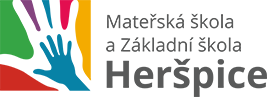 Výroční zprávao činnosti Základní školy Heršpiceve školním roce 2019-2020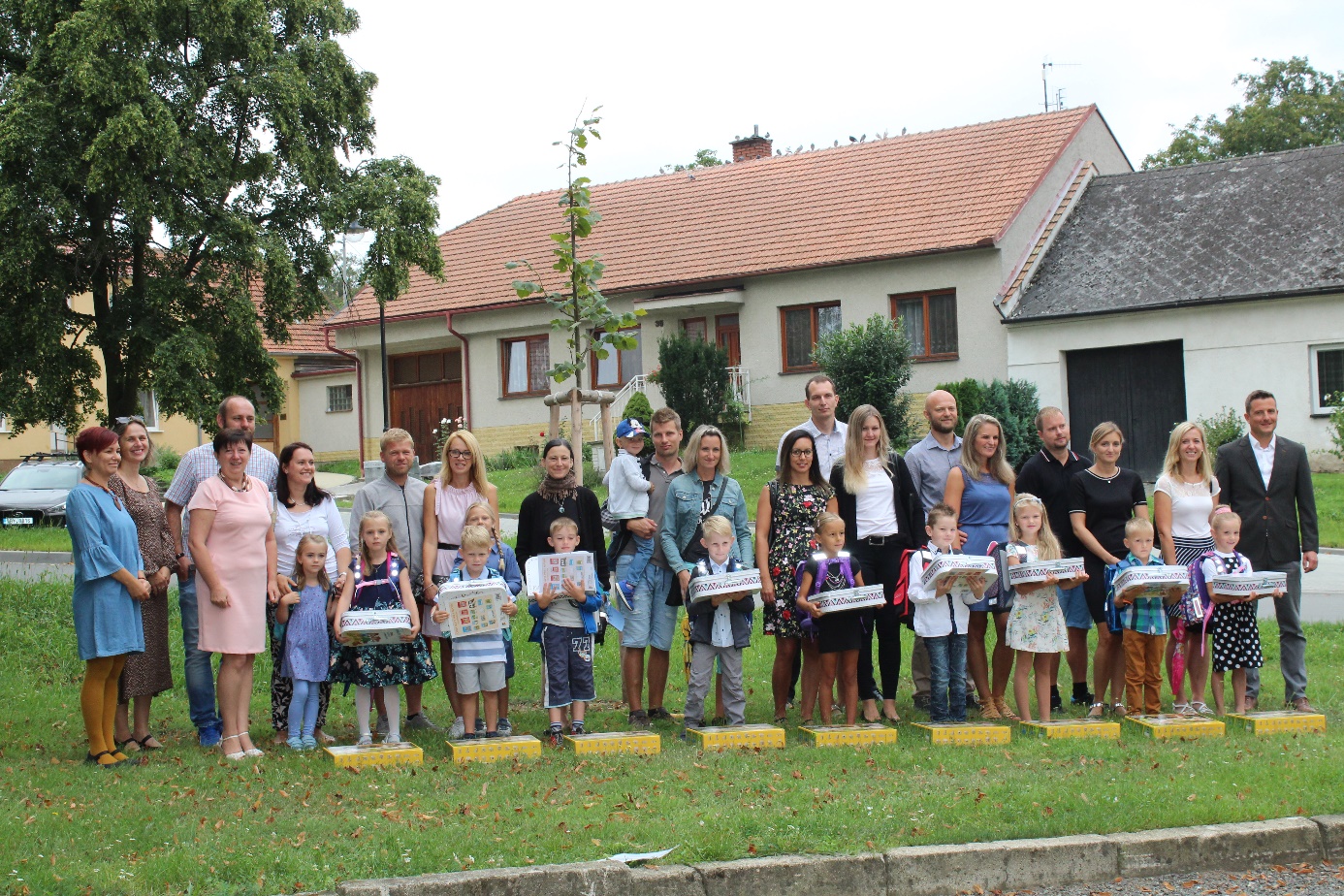 Zpracovala:	Mgr. Hana PlacháDne:		1. srpna 2020OBSAH1.	Základní údaje o škole	41.1.	Základní údaje o škole	41.2.	Součásti školy	41.3.	Malotřídní nebo neúplné školy	51.4.	Zvolený vzdělávací program	52.	Personální údaje	62.1.	Členění pedagogických zaměstnanců podle věku a pohlaví	62.2.	Odborná kvalifikace, dle zákona č. 563/2004 Sb.	62.3.	Komentář ředitele školy	63.	Vzdělávací program školy	74.	Počty žáků	74.1.	Počty žáků školy	74.2.	Žáci přijatí do 1. ročníku základní školy	85.	Hodnocení žáků	85.1.	Celkové hodnocení žáků – prospěch	85.2.	Celkové hodnocení žáků – zhoršené chování	95.3.	Hodnocení výsledků vzdělávání – způsob vyjádření (klasifikačním stupněm, slovně, kombinací obou způsobů)	95.4.	Výchovná opatření – pochvaly	95.5.	Výchovná opatření – napomenutí a důtky	95.6.	Komisionální přezkoušení žáků	105.7.	Opakování ročníku	105.8.	Počet omluvených/neomluvených hodin za školní rok	106.	Další vzdělávání pedagogických pracovníků	106.1.	Výchozí stav	106.2.	Přehled vzdělávacích kurzů	117.	Žáci se speciálními vzdělávacími potřebami a mimořádně nadaní žáci	117.1.	Žáci se speciálními vzdělávacími potřebami	117.2.	Mimořádně nadaní žáci – třídy s rozšířenou výukou	127.3.	Mimořádně nadaní žáci – přeřazení do vyššího ročníku	127.4.	Podmínky pro vzdělávání žáků se sociálním znevýhodněním	12Účast ve výuce některých předmětů se staršími žáky	138.	Akce školy (výjezdy, kurzy, vystoupení, soutěže)	138.1.	Akce školy	139.	Prevence sociálně patologických jevů	209.1.	Počet výskytu sociálně patologických jevů, které škola řešila	2010.	Prevence rizik a školní úrazy	2110.1.	Počet úrazů	2110.2.	Vyhodnocení úrazů	2110.3.	Prevence rizik	2211.	Spolupráce školy s rodiči	2211.1.	Formy spolupráce	2212.	Základní údaje o hospodaření školy	2313.	Spolupráce s obecním úřadem	2414.	Hodnocení ZŠ nebo jejich součásti	2415.	Zhodnocení a závěr	24Základní údaje o školeZákladní údaje o školeSoučásti školyMalotřídní nebo neúplné školyMalotřídní škola má alespoň v jedné třídě zařazeny žáky více ročníků.Zvolený vzdělávací programPersonální údajeČlenění pedagogických zaměstnanců podle věku a pohlaví v ZŠOdborná kvalifikace, dle zákona č. 563/2004 Sb.Komentář ředitele školyŠkolní rok 2019-2020 byl rokem, který byl jiný, než kterýkoliv před tím. 2. září jsme se sešli, společně s žáky, paní učitelkami, rodiči a zástupci obecního úřadu, u pamětní lípy. Přivítali jsme naše prvňáčky a pan starosta jim osobně předal dárky. Po slavnostním zahájení všichni přešli do pěkně upravených a vyzdobených tříd, které již čekaly na své žáčky. V období prázdnin jsme připravili a od 1. září otevřeli vlastní školní družinu. Počet žáků  nám od loňského roku opět narostl.  Do dvou tříd usedlo 29 žáků od 1. - 4. ročníku, z čehož jsme měli velkou radost. Rok plynul, dle připraveného plánu, žáci se pilně a svědomitě připravovali do výuky, paní učitelky jim chystaly mnoho zajímavých aktivit, které rozšířily jejich obzory. Nikdo z nás netušil, co nás v tomto školním roce ještě čeká. Přišel měsíc březen a zásluhou coronaviru, zůstaly po dlouhou dobu školní lavice prázdné. Paní učitelky v naší malé školičce však nezahálely ani chviličku. Připravovaly pro žáky pracovní listy, různé zajímavé úkoly a hlavně s nimi byly v neustálém kontaktu prostřednictvím počítače. Pravidelná výuka formou videohovorů, pomáhala zvládnout tuto nelehkou dobu dětem i jejich rodičům. Koncem května, se žáci mohli znovu vrátit do školních lavic. Jelikož někteří zůstali i nadále doma, probíhala výuka ve dvou formách. Část ve škole a část doma. Závěr roku, rozloučení sse jsme  oslavili v rodinném duchu, bez přítomnosti Žáci 1. ročníku pracovali pod vedením třídní učitelky Mgr. Hany Plaché, která je zároveň i ředitelkou školy. Žáci 2. a 3. ročníku pracovali pod vedením třídní učitelky Mgr. Zdislavy Novákové. Celý školní rok byl protkán kromě pilné práce a učení, také velkou spoustou zajímavých aktivit. Celý pracovní kolektiv ve spolupráci s rodiči pracoval na plné obrátky.Pedagogičtí pracovníci  ZŠMgr. Hana Plachá – ředitelka školy, třídní učitelka 1. a 2. ročníku                                                                       Mgr. Zdislava Nováková – třídní učitelka 3. a 4. ročníkuMgr. Jana Ševčíková – vyučující TV, VV, PČ, PRVMiroslava Lupečková – vychovatelka školní družiny, školní asistentPedagogičtí pracovníci MŠMarcela Coufalová – vedoucí učitelkaVeronika MizerováDana KvasnicováLucie HorychováProvozní pracovníci školyJindřiška Svobodová – školnice, uklízečkaVěra Vykoukalová - kuchařkaEva Buriánková – kuchařka, vedoucí stravováníVzdělávací program školyPočty žákůPočty žáků školyŽáci přijatí do 1. ročníku základní školy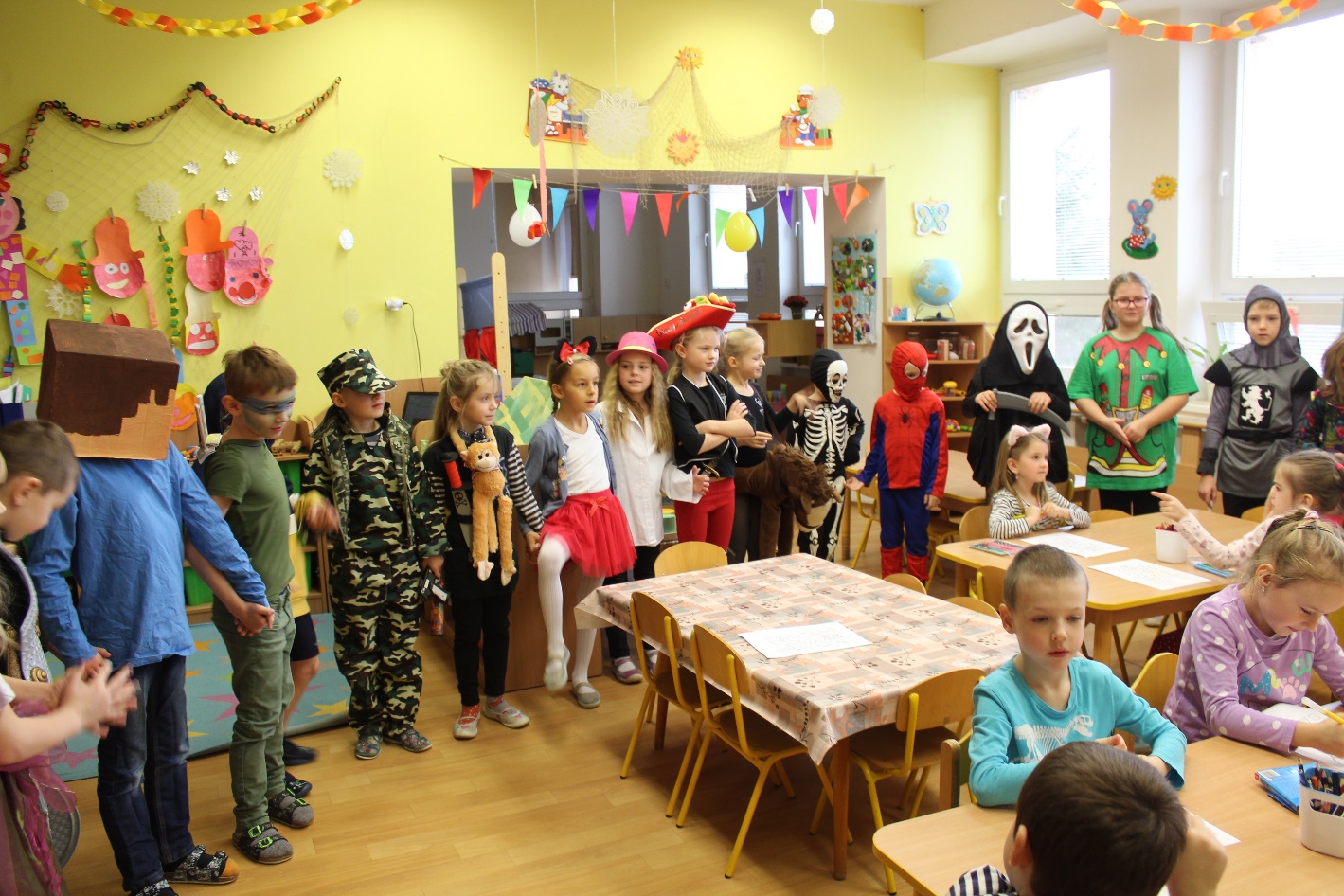 Karnevalový denHodnocení žákůCelkové hodnocení žáků – prospěchCelkové hodnocení žáků – zhoršené chováníHodnocení výsledků vzdělávání – způsob vyjádření (klasifikačním stupněm, slovně, kombinací obou způsobů)Výchovná opatření – pochvalyVýchovná opatření – napomenutí a důtkyKomisionální přezkoušení žákůOpakování ročníkuPočet omluvených/neomluvených hodin za školní rokDalší vzdělávání pedagogických pracovníkůVýchozí stavPřehl ed vzdělávacích kurzů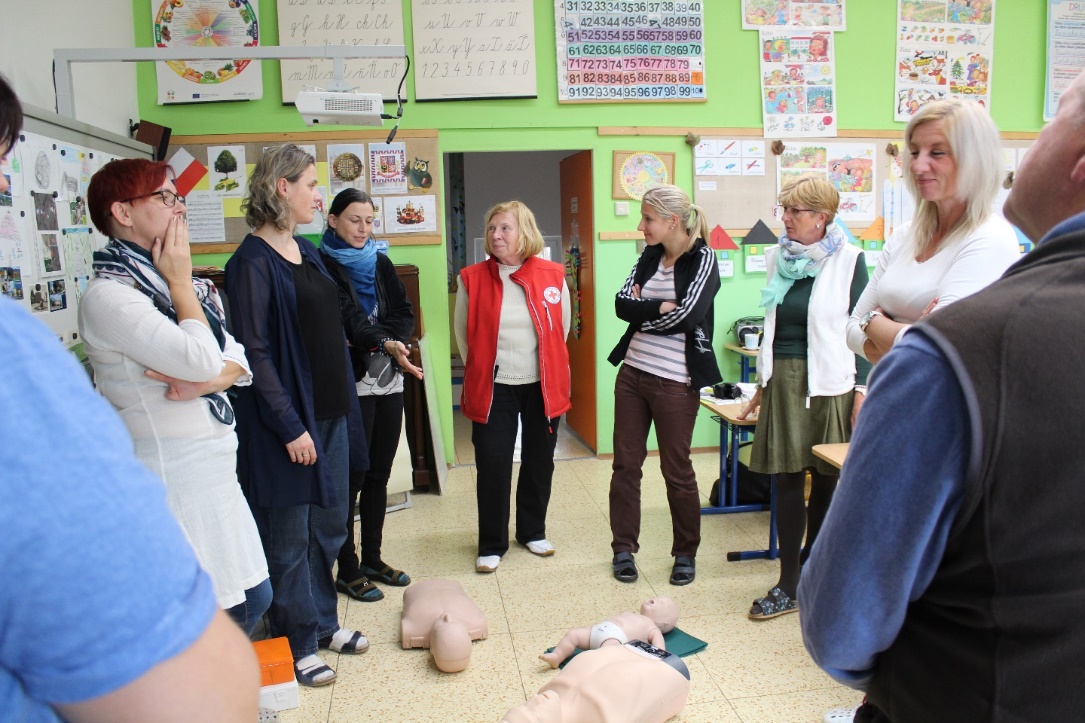 Žáci se speciálními vzdělávacími potřebami a mimořádně nadaní žáciŽáci se speciálními vzdělávacími potřebamiMimořádně nadaní žáci – třídy s rozšířenou výukouMimořádně nadaní žáci – přeřazení do vyššího ročníkuPodmínky pro vzdělávání žáků se sociálním znevýhodněnímAkce školy (výjezdy, kurzy, vystoupení, soutěže)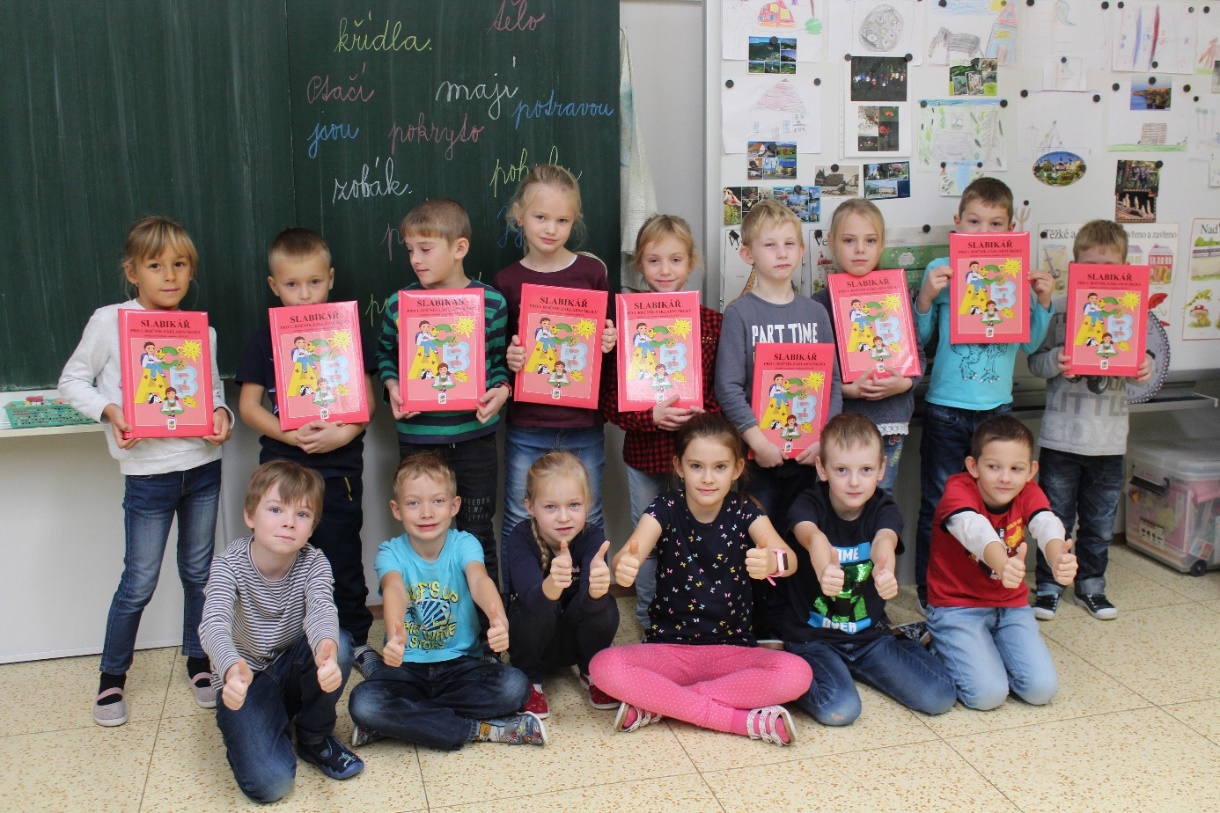 Vánoční besídka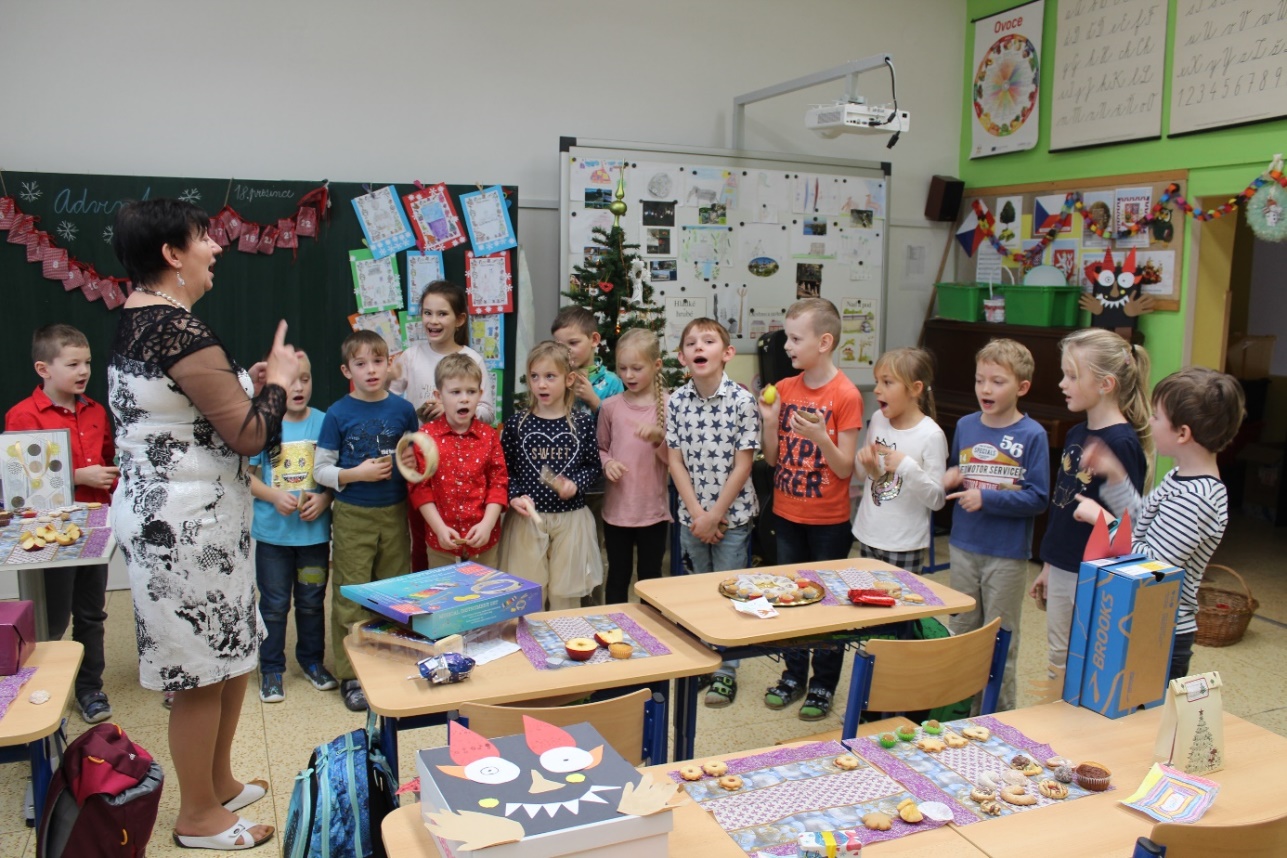 Akce školy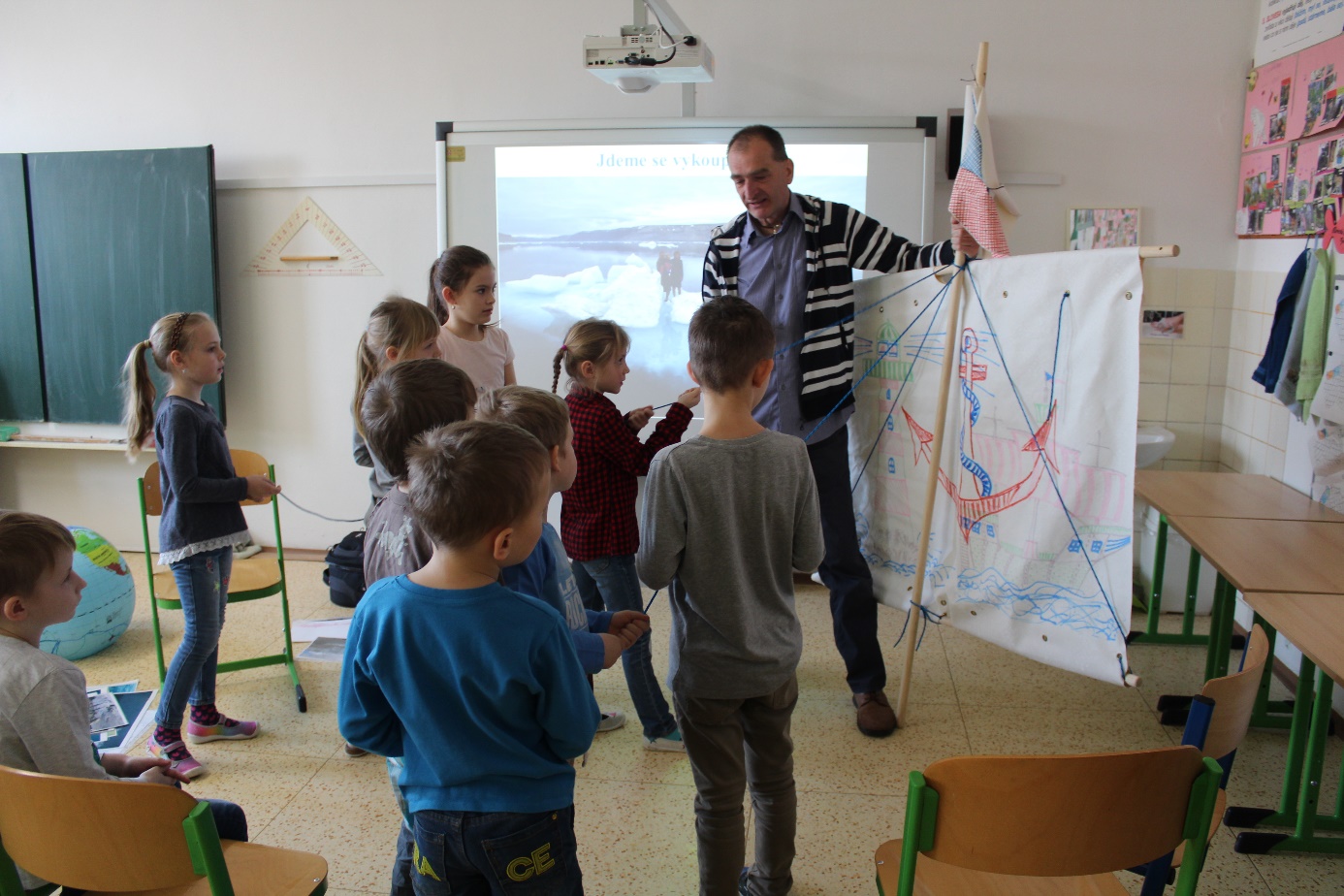 Setkání s mořeplavcemPrevence sociálně patologických jevůPočet výskytu sociálně patologických jevů, které škola řešilaPrevence rizik a školní úrazyPočet úrazůVyhodnocení úrazůPrevence rizik Spolupráce školy s rodiči, veřejností a jinými partneryFormy spolupráceZákladní údaje o hospodaření školyMateřská škola a Základní škola Heršpice je příspěvkovou organizací svého zřizovatele, Obce Heršpice. Z toho vyplývá také způsob financování činnosti školy podle platné legislativy.Na neinvestiční náklady spojené s výchovně vzdělávací činností školy dostává škola finanční prostředky podle platné legislativy a platných normativ od KÚ JMK odbor školství.Pokud však tyto finanční prostředky jsou pro činnost školy nedostačující, přispívá zřizovatel také na mzdy zaměstnanců školy podle potřeby, protože v zájmu zřizovatele je zajistit bezproblémový chod školy. Financování je prováděno a zúčtováno podle kalendářních roků, proto je složité vyčíslit financování podle školních roků.Spolupráce s obecním úřademSpolupráce se zřizovatelem je velmi důležitá pro vzájemné poznávání a společné postupy při uskutečňování výchovně vzdělávacího procesu. Škola se zapojuje do kulturního života obce a snaží se o otevřenost pro veřejnost. Ředitelka školy pravidelně informuje starostu obce o činnosti školy a o všech problémech, které činnost školy provází. Nedostatky jsou odstraňovány v co nejbližších termínech                ( opravy, údržba,..)Hodnocení ZŠ nebo jejich součástiKontroly provedené jinými kontrolními orgány:Hasičský záchranný sbor Jihomoravského krajeNebyly zjištěny žádné závažné nedostatkyObec Heršpice – veřejnosprávní kontrola 28. června 2019Závady nebyly zjištěny.Zhodnocení a závěrNetradiční školní rok 2019-2020 Nikdo z nás netušil, když jsme zahajovali 1. září 2019 školní rok, jaká překvapení si pro nás ten letošní rok přichystá. Je to již 12 měsíců, kdy jsme se společně  sešli všichni u pamětní lípy, abychom spolu s rodiči, paní učitelkami a zástupci z obce, přivítali prvňáčky. Do školních lavic usedlo celkem 29 žáků v 1. - 4. ročníku a pustili se se svými vyučujícími do pilné práce. Otevření nové školní družiny, která se stala součástí školy, se nám podařilo zvládnout v termínu. Nebyla to  lehká práce, vyřídit veškerá povolení, abychom mohli  se žáky v září zahájit práci. V podzimních měsících jsme absolvovali výuku plavání společně s předškoláky. Pět dvouhodinových lekcí, ve kterých si žáci ze všech tříd a předškoláci z MŠ osvojili základy plavání, potápění a prohloubili své dovednosti. Každodenní výuku jsme dětem zpříjemnili a oživili projektovými dny, zajímavými workshopy, exkurzemi a pořady, které jim přinesly nepřeberné množství nových informací, zážitků a zároveň rozšířili a upevnili jejich znalosti a dovednosti. Kromě školních projektů jsme se zapojili i do celorepublikových projektů. Mezi nejoblíbenější patří projekt 72-hodin: Pomáhám, protože chci. V rámci tohoto projektu žáci vyráběli krmítka pro ptáčky, lojové koule a keramická pítka na vodu.Mezi aktivity, které žáky i jejich paní učitelky nejvíce zaujaly, patřil: Workshop s panem Vydrou, který se týkal výroby komiksových časopisů a knih. Žáci si zkusili vytvořit vlastní stránku komiksu a zapojili se do soutěže o Nejlepší komiks.Výlet do Skanzenu Strážnice s programemNaučný program: Žijí mezi námi, nevidí nebo neslyší. Kurz První pomoci s praktickými ukázkami záchrany životaBeseda s mořeplavce J. Denkem: Plavba kolem světa.Matematická exkurze v Janáčkově divadleNejvíce aktivit se uskutečnilo v období Vánoc: Pečení perníčků, fotografování, Jarmark, Mikulášská nadílka, Čertovská veselice- den plný her v kostýmech, Vystoupení pro seniory, divadýlko a oblíbené besídky ve třídách.Ani na divadelní a kulturní představení nezapomínáme. Některá se odehrála přímo ve škole pro žáky i děti z MŠ: Divadýlko školní družiny, Krtek a kolo, Jak Karlík zachránil babičku. Před uzavřením školy jsme navštívili divadlo Radost v Brně. Žáci shlédli představení: Tři čuníci nezbedníci.Přišel 11. březen 2020. Den, kdy se dveře nejen naší školy zavřely. Utichl veselý smích a radostné špitání. Třídy zůstaly prázdné. Nastala pro pedagogy, žáky a jejich rodiče nelehká doba. Přesto jsme se nedali a vrhli se všichni silami do práce. Rodiče, žáci i paní učitelky pracovali na plné obrátky. Distanční výuku jsme obohatili ON-LINE výukou, při které žáci pracovali přímo s vyučujícími, zajímavými pracovními listy a úkoly. I přes tyto překážky, za velké podpory rodičů, se nám nepříznivé období podařilo zdárně překonat. Proběhl i zápis do MŠ i do ZŠ, bohužel bez přítomnosti dětí a rodičů. Aktivity, které ještě na děti čekaly, se však již do konce školního roku neuskutečnily. Většinu se nám však podařilo přesunout na nový školní rok a tak věříme, že děti o nic nepřijdou.Když jsme se 25. května mohli vrátit do školních lavic, měli jsme všichni velkou radost. Většina žáků se vrátila do školy a pokračovala ve výuce v rámci pracovních skupin. Pro žáky z 1. - 2. ročníku probíhala výuka dvěma způsoby, část žáků se učila ve škole a část pokračovala s paní učitelkou v on-line výuce. Školní rok 2019-2020 je za námi. Byl úplně jiný, než kterýkoliv před ním. Ukázal nám mnoho věcí, které jsme ještě nikdy nezažili, přesto si můžeme s čistým svědomím říci, že jsme udělali vše pro to, abychom i tento školní rok zdárně zakončili. Již nyní se těšíme na 1. září, kdy se všichni znovu sejdeme, usedneme do školních lavic a pustíme se s chutí do práce. Ta bude zpočátku, po tak dlouhé době odloučení náročnější, ale věřím, že vše společně zvládneme.Chtěla bych poděkovat pracovnímu kolektivu naší školy za pilnou a svědomitou práci.  Celému učitelskému sboru, paní školnici i paní kuchařce. Dále bych chtěla poděkovat rodičům, kteří nám stáli po boku a pracovali s dětmi, i když to neměli jednoduché.A závěrem děkuji i všem chlapcům a děvčatům, kteří navštěvují naši školu za snahu a pilnou práci. Zpráva byla schválena na pedagogické radě školy dne:  31. 8. 2020Schváleno radou školy dne: 9.9.2020Ředitelka školy:		Mgr.Hana PlacháNázev školyMateřská škola a Základní škola Heršpice, okres Vyškov, příspěvková organizaceAdresa školyHeršpice 17, 684 01 Slavkov u BrnaIČ750 242 50Bankovní spojení27-3882590287/0100Telefon/fax544 222 195E-mailzsherspice@seznam.czAdresa internetové stránkywww.zsherspice.czPrávní formaPříspěvková organizaceNázev zřizovateleObec HeršpiceSoučásti školyZákladní škola, Heršpice 17Mateřská škola, Heršpice 17Školní družina, Heršpice 17Školní jídelna, Heršpice 17Přehled hlavní činnosti školy (podle zřizovací listiny)Výkon činnosti mateřské školy, základní školy, školní družiny  zařízení školního stravováníSoučásti školyMateřská školaZákladní školaŠkolní družinaŠkolní jídelnaŠkolní rok 2019-2020Počet třídPočet ročníkůPočet žákůPrůměrný počet žáků na tříduMalotřídní ZŠ242914,5Název vzdělávacího programuPlatnost odV ročníku„Naše škola“ - ŠVP3. 10. 20114. ročníku„Škola plná pohody“-ŠVP1. 9. 20171. - 3. ročníkuvěkmužiženycelkemdo 20 let00021-30 let00031-40 let00041-50 let02251-60 let02261 a více let000Celkem044Celkový počet pedagogických pracovníků 4 /4 ženyZ toho odborně kvalifikovaných 3 /3 ženy75%Vzdělávací programŠkolní vzdělávací program „NAŠE ŠKOLA“Školní vzdělávací program „Škola plná pohody“TřídaPočet žákůZ toho chlapcůZ toho dívekVýjimka z počtu žáků (ano-ne)I. (3. a 4. ročník)1266neII. (1. a 2. ročník)17107necelkem291613nePočet prvních třídPočet dětí přijatých do prvních tříd 2020-2021Počet odkladů pro školní rok 2020-20211121ročníkprospěli s vyznamenánímprospělineprospěli1.9002.8003.7004.50celkem2900ročníkuspokojivé chováníneuspokojivé chování1.902.803.704.50celkem290ročníkhodnocení klasifikačním stupněmhodnocení slovníkombinace slovního hodnocení a klasifikačním stupněm1.9002.8003.7004.500celkem2000ročníkpochvala ředitele školypochvala třídního učitele1.092.083.074.05celkem029ročníknapomenutí třídního učiteledůtka třídního učiteledůtka ředitele školy1.0002.0003.0004.000celkem000ročníkpochybnosti o správnosti hodnoceníopravné zkoušky1.002.003.004.00celkem00ročníkžák prospělžák nemohl být hodnocenžák měl vážné zdravotní důvody1.0002:0003.0004.000celkem000ročníkpočet omluvených hodinprůměr na žáka třídypočet neomluvených hodinprůměr na žáka třídy1.33236,9002.51063,8003.52975,6004.18236,4Celkem155353,600Pojmenování výchozího stavuZe čtyř pedagogů 3 splňují kvalifikaci Učitelství 1. stupně ZŠ, vychovatelství. Každoročně se celý učitelský sbor a provozní zaměstnanci vzdělávají a zvyšují svoji klasifikaci na kurzech a školeních. Naše škola je zapojena do projektu: Venkovní učitel. V tomto projektu pracují 3 pedagogové.Název kurzuÚčastníciAktuální otázky řízení malotřídních škol I.	PlacháŠkolení vedoucích zaměstnanců BOZP,POPlacháPovinná dokumentace školyPlacháVyužití InspIS PlacháAktuální otázky řízení malotřídních škol II.PlacháPrávní poradnaPlacháIntegrace žáků cizinců do výuky v třídním kolektivuPlacháVenkovní učitelPlacháPřijímací řízení do školPlacháKurz první pomociPlacháStudium pro výchovné poradceNovákováPodpora kompetencí školního metodika prevenceNovákováClassroom-základní kurzNovákováSetkání školních metodikůNovákováM-konferenceNovákováVenkovní učitelNovákováKurz první pomociNovákováPracovní setkání vychovatelů ŠDLupečkováMetodický materiál ve školní družiněLupečkováKurz První pomociLupečkováJak inovovat, či vylepšit svůj ŠVPKvasnicováKurz první pomociKvasnicováHygienické minimum pro pracovníky školních jídelenVykoukalováHACCP-systém kritických bodů ve školním stravováníVykoukalováKurz první pomociŠevčíkováVenkovní učitelŠevčíkováKurz první pomociMizerováKurz první pomociCoufalováKurz první pomociSvobodováKurz první pomociHorychováSpeciální vzdělávací potřebyPočet žákůForma vzdělávání (individuální nebo skupinová integrace)Individuální vzdělávací plánSpeciální vzdělávací potřeby202třídaRozšířená výuka předmětůPočet žákůI. třída-0II. třída-0celkem-0Přeřazení mimořádně nadaného žáka do vyššího ročníkuPočetZ… třídy do … třídy0Celkem0Podmínky pro vzdělávání žáků se sociálním znevýhodněnímanočástečněNeIndividuální nebo skupinovou péčíXPřípravné třídyXPomoc asistenta třídního učiteleXMenší počet žáků ve tříděXOdpovídající metody a formy práceXSpecifické učebnice a materiályXPravidelnou komunikaci a zpětnou vazbuXSpolupráci s psychologem, speciálním pedagogem – etopedem, sociálním pracovníkem, případně s dalšími odborníkyXPodmínky pro vzdělávání žáků mimořádně nadanýchanočástečněneIndividuální vzdělávací plányXDoplnění, rozšíření a prohloubení vzdělávacího obsahuXZadávání specifických úkolůxZapojení do samostatných a rozsáhlejších prací a projektůXVnitřní diferenciace žáků v některých předmětechXObčasné (dočasné) vytváření skupin pro vybrané předměty s otevřenou možností volby na straně žákaXÚčast ve výuce některých předmětů se staršími žákyxKomentář ředitele školy:Snažíme se přizpůsobovat individualitě každého žáka, vycházíme z jeho potřeb. Nízký počet žáků ve třídách umožňuje ke každému žáku individuální přístup.Typ akcePočet zúčastněných třídPoznámka (název akce, výsledek)ExkurzeMŠ a ZŠSkanzen StrážniceŠkolní výletyMŠ+ZŠNekonal seProjektové dnyZŠStrašidla z dýní  s opékáním špekáčků a táborákemVýroba krmítekAdventČertovská veselice, den plný her, soutěží a tvořeníMikulášský den s nadílkou Sebehodnocení- co jsem se naučilMaškarní karneval ve tříděŽákovská vystoupeníZŠ+MŠZŠ+MŠZŠ+MŠVánoční koledování – program pro seniory Vánoční jarmark- vystoupení pro občany HeršpicDen matek – nekonal seKoncerty, divadla, pořadyZŠ+MŠZŠ a MŠZŠ a MŠ3. a 4. roč.Divadlo Radost Brno: Tři čuníci, nezbedníciKrtek a koloJak Karlík zachránil babičkuŽijí mezi námi, nevidí a neslyší.SoutěžeZŠSoutěž o nejlepší komiks.Preventivní programyZŠProgram pro 1. třídu :“ Veselé zoubky“Výstavy, exkurzeZŠ+MŠ3. a 4. roč.Zahrádkářská výstavaMatematická exkurze v Janáčkově divadleJiné akce školyJiné akce školyJiné akce školyProjekt 72 hodin: Pomáhám, protože chci.ZŠ„I v zimě bude ptáčkům dobře.“-výroba keramických pítek a lojových koulí. Sběr starého papíruZŠ+ MŠUčíme se třídit odpad, chráníme lesy.Workshop s panem VydrouVánoce, vánoce, přicházejíBeseda s mořeplavcemZŠZŠ+MŠZŠ+MŠBeseda s tvůrcem komiksů, tvoření komiksového časopisuPečení vánočních perníčků Setkání s mořeplavcem Jiřím DenkemCeloroční projektyCeloroční projektyCeloroční projektyOvoce do školMléko do školRecyklohraníDen, jak má býtZŠZŠZŠZŠCelorepublikový projektCelorepublikový projektCelorepublikový projektŠkolní projektKomentář ředitele školy:Činnost základní školy je velmi rozsáhlá a různorodá. Velky význam má spolupráce základní a mateřské školy. Tato je těsně propojená a plynulá – návaznost předškolního a základního vzdělání, prevence proti šikaně, upevňování mezilidských vztahů, snaha usnadnit dětem jejich další životní i vzdělávací cestu. Spolupráce připravuje budoucí prvňáčky na vstup do ZŠ a usnadňuje jim adaptaci. Propojení mateřské a základní školy stavíme na základě kamarádských vztahů mezi žáky ze základní školy – staršími kamarády a dětmi mateřské školy, budoucími prvňáčky. Děti si vyzkoušejí týmovou práci, naučí se trpělivosti a ohleduplnosti jeden k druhému. Společné naslouchání a získávání postupné důvěry, jsou hodnoty důležité při vzniku nových přátelství. Respektování věkové heterogenity a odlišné zralosti přináší rozvoj podstatných sociálních kompetencí.Naše společná setkání jsou naplněna přátelskou atmosférou a pohodové prostředí umožňuje dětem získat pocit klidu a bezpečí.Jak se žije ve školní družině v HeršpicíchŠkolní družinu v Heršpicích jsme otevřeli 1. září 2019, jako součást základní školy.V průběhu prázdnin bylo potřeba připravit spoustu věcí, školní vzdělávací program, plán činností a aktivit. Družinovou třídu jsme vybavili pohodlnou sedačkou, kde děti odpočívají a povídají si, velkou spoustou deskových a společenských her a výtvarným materiálem. Každý rok budeme vybavení dle finančních prostředků rozšiřovat a zkvalitňovat. Družinu mohou děti navštěvovat ráno, před zahájením výuky a odpoledne po ukončení vyučování.Činnost školní družiny je různorodá. V první řadě se učíme slušnému chování a správným hygienickým návykům. Věnujeme se prvkům dramatické výchovy a seznamujeme děti s některými aktivitami z této oblasti. Pro starší děti je tato činnost velmi oblíbená. Dále probíhají hry, při kterých si osvojují základy vzájemné tolerance a respektu vůči spolužákům, rozvíjí slovní zásobu a vzájemně se poznávají. Hrajeme kupříkladu Štronzo nebo jinou zajímavou hru jako třeba Hádej, kdo jsem a taky Horké křeslo. Hodně čteme, věnujeme se nejrůznějším ručním pracím, které jsou přizpůsobené aktuálnímu ročnímu období. Pokud to počasí dovolí, trávíme hodně času venku. Zde si osvojujeme pohybové hry. I přes malé prostory naší školní zahrady dovedeme tuto využít k různým společenským hrám a zejména k aktivnímu pohybu. První rok činnosti školní družiny máme za sebou. I když byl kratší než obvykle, naučili jsme se s dětmi mnoho nových, zajímavých věcí. Spolupráce ZŠ a MŠ očima  pedagogů z mateřské školy:Spolupráce mateřské a základní školy je velmi úzká. Mnoho aktivit, které jsou pro děti připravovány prožívají děti společně se svými velkými kamarády ze školy. Děti i žáci se učí vzájemné toleranci, pomoci jeden druhému i budování přátelských vztahů. Společná divadelní představení, projektové dny, kulturní vystoupení,… Každodenní setkávání dětí z MŠ a žáků se ZŠ přináší oběma stranám nové zkušenostiVe školním roce 2019 – 2020 navštěvovalo mateřskou školu 28 dětí. Děti jsou rozděleny do 2 tříd: Hvězdičky a Sluníčka. Děti byly rozděleny podle věku, předškolních dětí a děti mladší. Ve třídě Sluníček pracovaly pedagogické pracovnice vedoucí učitelka Marcela Coufalová a p. učitelka Veronika Mizerová. Ve třídě Hvězdiček p. učitelky Dana Kvasnicová a Lucie Horychová. Všechny pedagogické pracovnice pracovali podle ŠVP, který byl vypracován z předchozích let. Na příští školní rok jsme si připravily nový ŠVP, který je dle RVP. Jsou dány kompetence, cíle a témata, podle kterých si učitelky vypracují týdenní plán práce. Diagnostiky dětí jsou uloženy ve třídě učitelek.Na každý měsíc byl vypracován plán činností. Tento plán byl v sounáležitosti s plánem základní školy, neboť spolupráce mateřské a základní školy je velmi blízká. Mnoho aktivit , které pro děti připravujeme jsou společné a tím je podpořena myšlenka naší školy. Nyní něco málo k aktivitám MŠ. V měsíci září se děti seznamovaly s prostředím školy, se zaměstnanci školy. Zařazeny byly hlavně zdvořilostní a hygienické návyky, pravidla třídy. Seznamování proběhlo na Hejtmánkově zahradě, opékáním špekáčků a veselými hrami a soutěžemi.  V měsíci říjnu začalo plavání předškolních dětí, proběhla logopedická depistáž, divadlo v MŠ Šikulka. Jeden týden byl pro děti ve znamení barvy zelené. Všichni přišli v zeleném oblečení a zařazena do týdenního plánu byla tato barva. Projekt 72 hodin spojený s žáky školy, s názvem „I ptáčkům bude v zimě dobře“ byl pro děti  přínosem, vyrobily krmítka pro ptáčky a připravily jim potravu na zimu.V listopadu byla vyhlášena barva hnědá. Soutěžili jsme o nejhezčího draka. Společně se žáky 1. a 2. ročníku jsme shlédli divadelní představení: „Krtek a kolo.“ V kulturním domě ženy seniorky spolu s dětmi pekly vánoční perníčky.V prosinci děti nacvičily Vánoční pohádku, se kterou se prezentovaly na vystoupení pro seniory v Kulturním domě a na vánoční besídce v MŠ pro rodiče. Vyráběly vánoční ozdoby, připomněly si vánoční tradice. Navštívily Skanzen ve Strážnici.V lednu přišli do MŠ Tři Králové. V projektu „Pohádky“ si děti připomněly klasické české pohádky. Navštívily divadelní představení v divadle Radost v Brně: Tři čuníci nezbedníci.V únoru zavládlo celou školou karnevalové veselí. Do školy přišli princezny, indiáni, kouzelníci, pávi, nindžové, piráti a další pohádkové bytosti. Společná karnevalová diskotéka se dětem z mateřské školy i žákům ze základní školy líbila ze všeho nejvíce. Na měsíc březen bylo naplánováno mnoho akcí – vynášení smrtky, tajemné světy pod hladinou, návštěva předškoláků v ZŠ, Vítání občánků. Tyto akce se bohužel neuskutečnily. Nečekaně nás překvapila pandemie koronaviru, uzavřely se školy a s některými dětmi jsme se setkali až v měsíci květnu. Zápis do 1. tříd i zápis do MŠ proběhl bez přítomnosti dětí.V červnu proběhlo rozloučení s předškolními dětmi, děti byly pasovány na „ školáky“. Druhý den šly děti na turistickou vycházku na „ Jalový dvůr“. Sociálně patologický jevPočetDrogová závislost0Alkohol0Kouření0Kriminalita a delikvence0Virtuální drogy (počítač, televize, video)0Patologické hráčství (gambling)0Záškoláctví0Šikanování0Vandalismus0Násilné chování0Rasismus0Počet záznamů v knize úrazů ZŠ5Počet odeslaných záznamů o úrazech0Místo úrazuPočet úrazůV hodinách tělesné výchovy1V ostatních vyučovacích předmětech0Výlety a exkurze0Výuka plavání0Přestávky ve škole2Prohloubení preventivních rizik, které škola přijalaHodnocení metodika prevence:-	Stejně jako v předcházejících letech se nevyskytly žádné závažné patologické jevy. Menší kázeňské přestupky byly ihned řešeny s žáky i zákonnými zástupci. Nikomu z žáků nebyl snížen stupeň z chování. Při zjištění problému nekamarádského chování a vulgárních výrazů v 1. a 2. třídě, škola ihned vše řešila a žáci absolvovali program Jsme kamarádi.-          Je zajišťováno proškolení metodika prevence sociálně patologických jevů.-	Informovanost žáků a rodičů je dostatečná na internetových stránkách školy, nástěnkách, na třídních schůzkách. -	V tomto školním roce proběhly preventivní programy pro všechny třídy na téma Doprava a Šikana, kterou zajišťovala Policie ČR. Dále proběhl program První pomoc, kde si žáci mohli konkrétně vyzkoušet základy první pomoci. Pro 1. a 2. třídu byl určen program Jsme kamarádi.                                              Komentář ředitele školy: Žáci jsou pravidelně poučováni o bezpečnosti během výuky, přestávek, akcí pořádaných školou i během volna a prázdnin. Na počátku školního roku byl vytvořen „Preventivní program“. Nebyl zjištěn kontakt žáků s návykovými látkami. S žáky byly vedeny besedy a rozhovory o problémech týkajících se nejen návykových látek, ale i šikanování a vandalismu. Naší snahou bylo též vytvořit  co nejširší nabídku zájmové činnosti ve spolupráci se sdružením Kaštánky a se sdružením Ententyky.Formy spolupráceKomentářŠkolská radaSložení: Mgr. Zdislava Nováková – zástupce školy Mgr. Kateřina Sikorová-zástupce rodičůJaroslav Juříček – zástupce obceTřídní schůzky, konzultace pro rodičeVětšina třídních schůzek proběhla dle plánu, rodiče byli seznámeni s prospěchem žáků, dále byli seznámeni s plánovanými akcemi školy, schůzky od března 2020 se nekonaly. Veškeré informace byly zasílány rodičům e-mailem.Školní akce pro rodičePlánované akce se neuskutečnilyPedagogicko-psychologická poradna VyškovSpolupráce v oblasti školského poradenství. Centrum EntentykyPodpora formou darů.ČSZ HeršpiceSpolečné akce – výstavy,..Agentura volnočasových aktivit KaštánkyVolnočasové aktivity dětí – kroužky.Komentář ředitele školySpolupráci s rodiči je věnována velká pozornost. Naší snahou je budování dobrých vztahů s rodiči. Získávání jejich důvěry je naším základním úkolem. Případné problémy s jejich dětmi řešíme diskrétně, otevřeně a hlavně na odborné výši. Společné rodičovské schůzky, dny otevřených dveří, výstavy a kulturní programy patří k těm oblíbeným společným činnostem. Rodiče jsou vyzýváni ke spolupráci, vážíme si jejich nápadů, ale i kritiky.Spolupráce s veřejností a jinými partnery tvoří neméně důležitou část naší práce. 